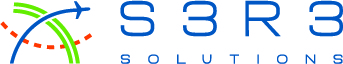 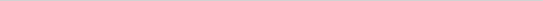 September 10, 2020 | 7:30 AM to 9:00 AM| Board Room7106 W Will D Alton Ln, Suite 103, Spokane, WA 99224 Board Work Session of the West Plains/Airport Area Public Development Authority Board of Directors 